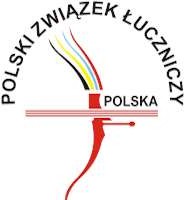 Polski Związek Łuczniczy UKS AMMEOLI ŚwiebodziceŚwiebodzice, 23.02.2020 r.Protokół XXXVIII Halowych Mistrzostw Polski Seniorów w łucznictwieprzeprowadzonych w dniach 22-23.02.2020 w Świebodzicach, Sala Gimnastyczna OSiR, ul. Mieszka Starego nr 61. Obsada sędziowskaSędzia Główny	           Tadeusz Jawor	kl. P/ J/2/9Przewodniczący Komisji Technicznej	Małgorzata Sokołowska   kl. P/ S/29/165Komisja Techniczna 	Arkadiusz Worońko kl. P/ W11/115Małgorzata Szałańska kl. III/ S/30/187Komisja Klasyfikacyjna      Konrad Przesmycki kl. I/ P/ 3/ 262Kierownik Strzelań	           Kinga Klorek	kl. I/ K/ 7 672. Służba Zdrowia: ratownik medyczny Marian Todorowski, KPP/03/700/20193. Nagrody: zgodnie z Komunikatem Organizacyjnym Zawodów4. Inne (wypadki, kontuzje, protesty, kary): do zakończenia Zawodów nie zgłoszono5. Uwagi Sędziego Głównego: brakSędzia Główny  Tadeusz JaworŁuk klasyczny MężczyźniŁuk klasyczny MężczyźniŁuk klasyczny MężczyźniŁuk klasyczny MężczyźniŁuk klasyczny MężczyźniŁuk klasyczny MężczyźniŁuk klasyczny MężczyźniŁuk klasyczny MężczyźniŁuk klasyczny Mężczyźnim.ZawodnikKraj/KlubKwal.1/161/81/41/2Finał1NAPŁOSZEK SławomirMAR SŁ Marymont Warszawa561-14666662GOŁĄBCZAK PatrykBOR KS ,,Boruta" Zgierz577-01766623SIERAKOWSKI KacperMAR SŁ Marymont Warszawa565-1066653STARZYCKI PiotrMAR SŁ Marymont Warszawa575-0576645FAŁDZIŃSKI MaciejSTE KS Stella Kielce575-0476(144) 56ŁAZOWSKI FilipZYW LKS Łucznik Żywiec568-0876(137) 57KOZŁOWSKI AntoniTAL UKS Talent Wrocław556-2266(124) 58BANASZAK JakubBKS BKS Bydgoszcz577-0266(112) 29BASIURAS MichałSPO KS Społem Łódź572-07629KASPROWSKI OskarZYW LKS Łucznik Żywiec572-06629MARCINKIEWICZ RobertROK ROKIS Radzymin576-03709MICHALAK SławomirROK ROKIS Radzymin560-15659OGRODOWCZYK MateuszSUR OŚ AZS Surma Poznań562-13729PĘKALSKI RomanMAR SŁ Marymont Warszawa563-12649ZALEWSKI MichałMAR SŁ Marymont Warszawa555-24659ZARUSIŃSKI KrzysztofCHR Chrobry Głuchołazy559-176217BĄTKIEWICZ BartłomiejTAL UKS Talent Wrocław553-26017BĄTOR SebastianSTE KS Stella Kielce552-27417CHOJECKI MiłoszPIE	GLKS Unia Pielgrzymka544-32317CWAJNA RafałZYW LKS Łucznik Żywiec559-16417CZARNIECKI MarcinZYW LKS Łucznik Żywiec549-28317GOŁĘBIEWSKI PawełROK ROKIS Radzymin558-19217JAROSZ MarcinGDA MRKS "Gdańsk"558-18217KOTLARZ KajetanTAL UKS Talent Wrocław555-23017KOZŁOWSKI DominikTER LKS Mazowsze Teresin544-31417KRÓL PiotrMKL MKŁ Strzała545-30117MALAK MateuszSUR OŚ AZS Surma Poznań547-29117NOWAK OskarCHR Chrobry Głuchołazy554-25117PIETRUSIŃSKI LudwikMAR SŁ Marymont Warszawa563-11417SAPIEJ MateuszMAR SŁ Marymont Warszawa567-09417STASIK TomaszPOZ UKŁ Leśnik Poznań557-20317SZAFRAN MarekSPO KS Społem Łódź557-21533ŚCIBSKI AdamKAR ŁLKS Karima Prząsław542-3334KOBYLNICKI SzymonBYT MLKS "Czarna Strzała" Bytom542-3435PASTERNAK LucjanDAB MLKS “Dąbrovia" Dąbrowa Tarnow541-3536SICZEK KamilSPO KS Społem Łódź538-3637BORUSIŃSKI WiktorSTE KS Stella Kielce538-3738JAŚNIAK BoguszPOZ UKŁ Leśnik Poznań537-3839SMOLIŃSKI ArkadiuszZRY ULKS Zryw Dobrcz537-3940WARIAS GrzegorzDAB MLKS “Dąbrovia" Dąbrowa Tarnow535-4041CEKLARZ PawełGUS SNIS Błękit Guszowiec533-4142SZCZEBAK KamilDAB MLKS “Dąbrovia" Dąbrowa Tarnow530-4243WYTRYKUS AdamROK ROKIS Radzymin528-4344GRABOWSKI JędrzejTAL UKS Talent Wrocław523-4445GLAZNA KrzysztofTAL UKS Talent Wrocław521-4546JURZAK AdamPIE	GLKS Unia Pielgrzymka521-4647MIŁECKI MarcinMKL MKŁ Strzała520-4748KAYSER BartoszBYT MLKS "Czarna Strzała" Bytom519-4849JEZNACH ArkadiuszROK ROKIS Radzymin516-4950WOJTALA AdamZYW LKS Łucznik Żywiec516-5051KAROŃ JędrzejKAR ŁLKS Karima Prząsław516-5152SOBIESIAK MirosławA3D KŁ A3D Toszek516-5253TOKARZ WojciechBYT MLKS "Czarna Strzała" Bytom504-5354FILIPOWICZ JakubPIE	GLKS Unia Pielgrzymka502-5455CIERPKA KrzysztofLES KS Leśnik w Poznaniu497-5556JONIO ArturBOB MKS Bobry Jelenia Góra486-5657URBAŃSKI KrzysztofPLA Płaszowianka Kraków485-5758MARKIEWICZ KrzysztofMKL MKŁ Strzała484-5859BYJOŚ RobertMIE KS "Silesia" Miechowice477-5960TRZÓPEK MarekGUS SNIS Błękit Guszowiec476-6061GARDOCKI PiotrGUS SNIS Błękit Guszowiec475-6162SZUMOWSKI MateuszCHR Chrobry Głuchołazy471-6263MALINOWSKI JacekKAR ŁLKS Karima Prząsław469-6364DOBIJA AndrzejKAR ŁLKS Karima Prząsław437-6465MIGOCKI MichałZRY ULKS Zryw Dobrcz393-6566HAŁASA ŁukaszDEF UKS Defmar Police386-6667KAROŃ KrzysztofKAR ŁLKS Karima Prząsław385-6768DIETRICH JerzyKAR ŁLKS Karima Prząsław370-68